Wiederholung 2. LernjahrBitte Worddatei zurückschicken / Abgabedatum 13.05.2020(Punkt 4/5/6 ohne Lösung)SPRACHVERWENDUNG IM KONTEXT – EditierenLeggi i seguenti passaggi tratti da annunci immobiliari. Nella maggior parte delle righe (1-11) c’è una parola in più (ein Wort eventuell pro Satz zuviel oder Satz richtig). Scrivi la parola sulla linea accanto. Tre righe sono corrette. Indicate queste righe con una . Due risposte (0,00) ci sono già.SOLUZIONE:SPRACHVERWENDUNG IM KONTEXT – Multiple MatchingCompleta il dialogo con le parole giuste. Scrivi le risposte negli spazi previsti. La prima risposta (0) c’è già.A:	Anna quando vuole andare in Sardegna?B:	Ad agosto – prima non può prendere ferie.C:	Va sempre in agosto.B:	Anna, in Sardegna non (0) ____ mai stata.C:	Ho parlato del mese, tu invece, sei mai stato in Sardegna?B:	No, purtroppo non (D1) ____ sono ancora stato, ma mi piacerebbe.A:	Ascoltate: (D2) ____ villetta sulla Costa Rei. 300 € a settimana, è un’occasione da non perdere! Tre camere, cucina, soggiorno e studio con letto per ospiti.B:	Non (D3) ____ credo! C’è spazio per 8-9 persone. Il prezzo è (D4) ____ incredibile. È (D5) ____ sbagliato.C:	Ci sono altre informazioni nell’annuncio?A:	Sì, ci sono delle foto e un disegno della villetta. Ecco qui, il salotto è accanto (D6) ____ cucina, una stanza da letto è di fronte (D7) ____ studio, (D8) ____ secondo piano ci sono le altre stanze da letto e c’è un altro bagno (D9) ____ lo studio e il bagno. C: 	Il posto è perfetto per una vacanza con amici.B:	Non (D10) ____ dubito.A:	Ragazzi, quest’anno (D11) ____ va in Sardegna!SOLUZIONE:3. HÖRVERSTÄNDNIS – Multiple ChoiceAscolta il dialogo tra Patrizia e Matteo sul lago Misurina. Avrai un po’ di tempo per leggere l’esercizio sottostante, poi ascolterai il brano due volte. Mentre ascolti, scegli la risposta corretta (A, B, C o D) per le domande elencate (1-6). 
Il lago di MisurinaSOLUZIONE:Il participio passato (Das Mittelwort der Vergangenheit: are: ato, ere: uto, ire: ito) – Completate la lista!5. Mettete al passato prossimo! (Setze in die Vergangenheit)Rita va in America.		Rita è andata in America.A Lugano c’è un congresso.		I ragazzi sono al mare.		Le ragazze mangiano al ristorante.		Lui non risponde al professore.		Prendi la macchina?		I tuoi amici vengono domani mattina?		Esci stasera?		Senti il rumore?		Luigi offre un caffè ai suoi amici.		Mettete le frasi sovrastanti al plurale/al singolare (presente e passato):	EZ/MZ		VergangenheitLe ragazze vanno                                 la ragazza va	           le ragazze sono andateCi sono 		Il ragazzo è		La ragazza mangia		Loro non rispondono		Prendete 		Uscite		Sentite		I ragazzi offronoNoi prendiamo		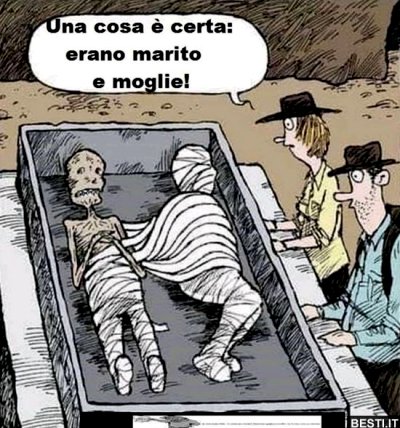 Buon divertimento!!Il bilocale si trova nelle vicinanze a della stazione,a0è arredato in stile molto moderno ed è disponibile un posto auto.00Albino – Nel centro storico lontano, villetta su due piani:D1cucina abitabile, 2 senza camere da letto, bagno decisamente D2lussuoso, sporco, garage.D3Affittasi rustico ristrutturato non pessimo raggiungibile inD4macchina, arredamento spartano, soggiornoD5luminoso, cucina con forno, frigorifero e molte lavastoviglie.D6Bilocale in periferia con studio ampio arredato conD7scrivania, scaffali e armadi dal mese di novembre poi.D8Appartamento in una casa di per due piani, 2 camere da letto,D9soggiorno, cantina completamente arredata (con forno microonde),D10bagno con vasca, lavabo, wc, doccia, animali non troppo ammessi.D110aD6molte00D7D1lontanoD8poiD2senzaD9perD3sporcoD10D4pessimoD11troppoD5AaffittasiFciKsicuramenteBallaGciLsicuroCalloHneMalDassolutamenteInoleggiamoNtraEci èJsi0D1D2D3D4D5D6D7D8D9D10D11E0D1D2D3D4D5D6D7D8D9D10D11EF/GAF/GDKBCMNHJ0Due amici, Patrizia e Matteo ___ .Due amici, Patrizia e Matteo ___ .A parlano delle attività del tempo liberoB vanno al ristorante insiemeC non si sono vistiD si incontrano in una festaD1Patrizia ha passato le vacanze ___ .Patrizia ha passato le vacanze ___ .A in un posto di mareB da sua ziaC in montagnaD in tendaD2Matteo le racconta ___ .Matteo le racconta ___ .A delle sue vacanzeB una favolaC della sua famigliaD una storia vera dei tempi passatiD3Il re era ___ .Il re era ___ .A ricco e violentoB curioso ed egoistaC solo e tristeD forte e buonoD4Il re aveva ___ .Il re aveva ___ .A una figlia bellaB una figlia infeliceC una figlia capricciosaD una figlia buona ed educataD5La bambina, Misurina, voleva ___ .La bambina, Misurina, voleva ___ .A uno specchio B un cavalloC aiutare il padreD una montagna con il suo nomeD6La fata del bosco ___ .La fata del bosco ___ .A ha i capelli turchesiB ama il reC trasforma il re in una montagnaD trasforma la figlia in un lago0D1D2D3D4D5D6C0D1D2D3D4D5D6CCBDCACandareandatorisponderestare/esserescrivererimanereprenderemetterepreferirearrivaredormire